Parts of the body (Části těla)1) Popiš části těla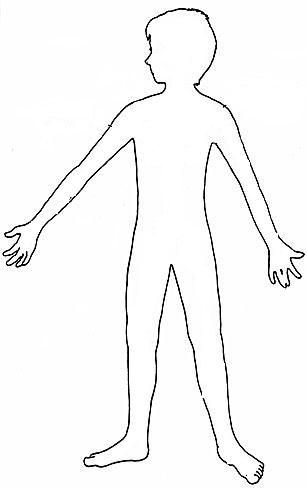 2) Dokresli obličej a popiš ho (napiš alespoň 8 slovíček)Sloveso have got (mít)Přelož věty1) Já mám modré oči. _____________________________________________________2) Maminka má hnědé vlasy. ________________________________________________3) Oni mají dlouhé nohy. ___________________________________________________4) Ty máš krátký krk. _____________________________________________________5) Vy nemáte velká chodidla. ________________________________________________6) Emily nemá malou pusu. __________________________________________________7) On nemá bílé zuby. _____________________________________________________8) Já nemám velký nos. ____________________________________________________9) Máš bratra? __________________________________________________________10) Má tatínek dlouhé prsty na rukou? ________________________________________11) Máte dědečka a babičku? _______________________________________________12) Mají malé uši? _______________________________________________________Pojmenuj čarodějnici, vybarvi a popiš ji 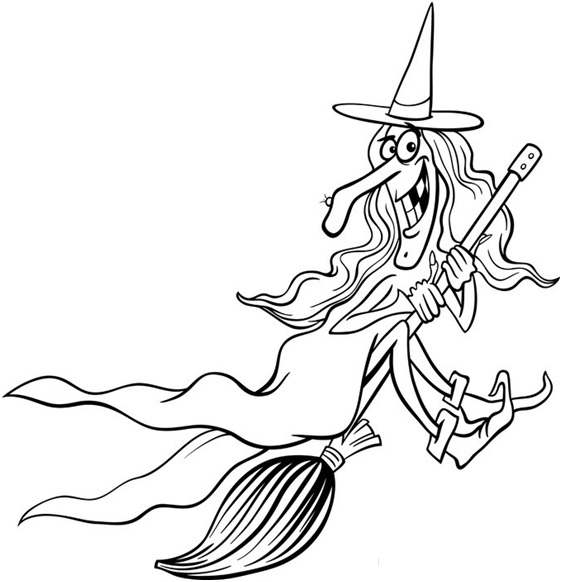 1) This is ______________________________________________________________2) She has got __________________________________________________________3) She________________________________________________________________4) ___________________________________________________________________5) ___________________________________________________________________6) ___________________________________________________________________7) ___________________________________________________________________8) ___________________________________________________________________Food and drinks (Jídlo a pití)1) Doplň písmena, slovíčka přelož__AN__ __A                       __________________C__EE__E                   __________________  __P__G__E__T__               __________________C__IC__ __N                      ____________________I__ H                              ____________________H__P__                          __________________H__MB__ __G__ __           ____________________ __ZZ__                          __________________P__ PC__ __ __                   ____________________R__AD                           ___________________M__ __K                            _____________________PP__ __                         ___________________2) Odpověz na otázky celou větoua) What´s your favourite food? __________________________________________b) What´s your favourite drink? __________________________________________c) What do you like? ___________________________________________________d) Do you like pizza? ___________________________________________________e) Do you like eggs? ____________________________________________________Free time (Volný čas)1) Přeložjezdit na koni __________________________________lyžovat _______________________________________plavat ________________________________________hrát fotbal ____________________________________jezdit na skateboardu ____________________________hrát basketbal __________________________________jezdit na kolečkových bruslích _______________________hrát na klavír____________________________________2) Napiš správně větyCAN – BASKETBALL – I – PLAY. _____________________________________________CAN – MARK – AND – SKI – ROLLERBLADE. ____________________________________BROTHER – SWIM – MY – CAN´T. ___________________________________________YOU – PIANO – CAN – THE – PLAY? __________________________________________CAN – SKI – MARIA – SKATEBOARD – AND. ___________________________________RIDE – SHE – A - CAN – HORSE? ____________________________________________CAN – THEY – ROLLERBLADE – SKI – BUT – CAN´T – THEY. _____________________________________________________________________Animals (Zvířata)1) Piš slovíčka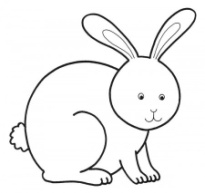 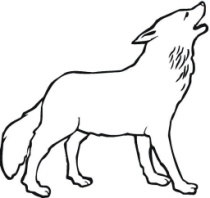 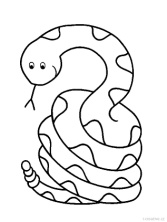 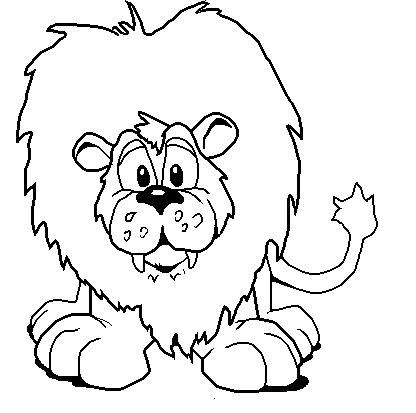 -------------   ------------   ------------   -------------                 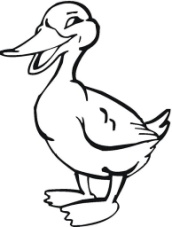 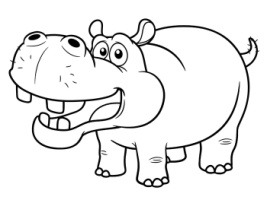 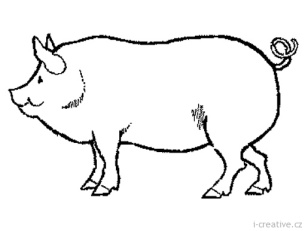 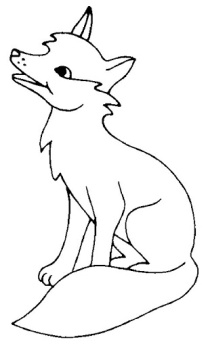 -------------   ------------   ------------   -------------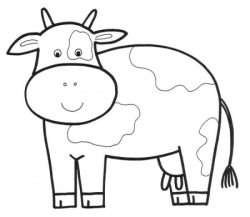 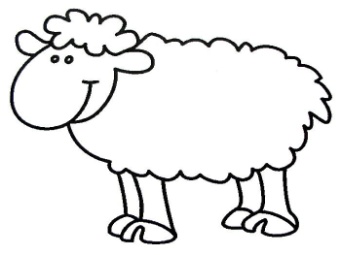 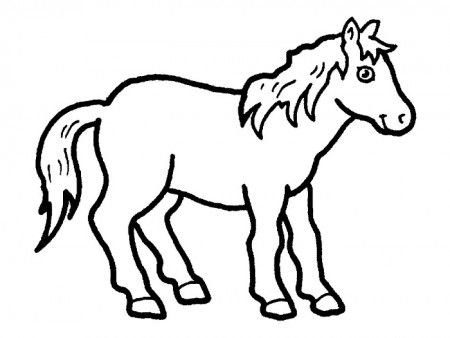 -------------   ------------   ------------   2) Doplňa) Does it _____________ in Africa?  b) It ____________ us wool.  c) _________ it got four legs? d) It __________ very dangerous.e) __________ it swim? f) It ______________ grass. g) ____________ it live on a farm?h) It____________ got wings. i) It______________ sing.gives – can – Has – is – eats – has – live – Does – Can